Decide whether all these example s show a half or not. 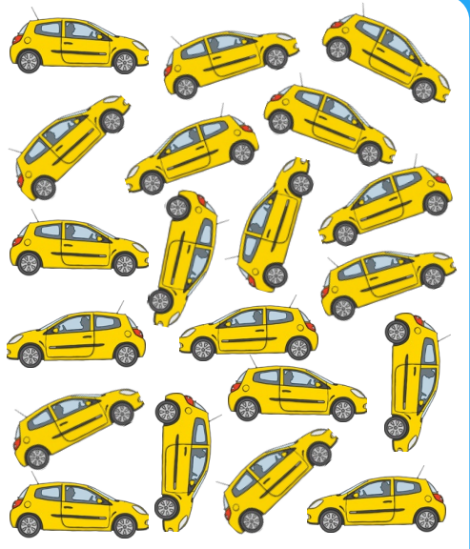 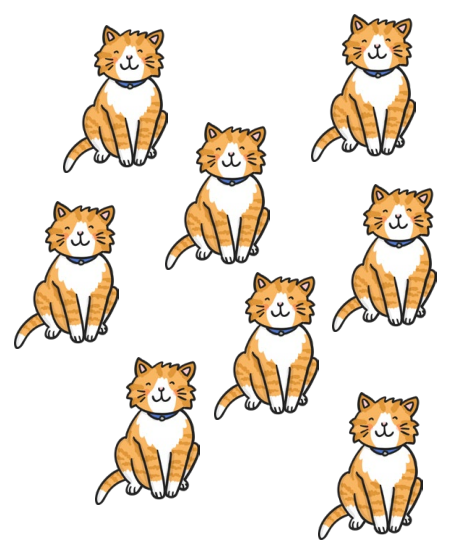 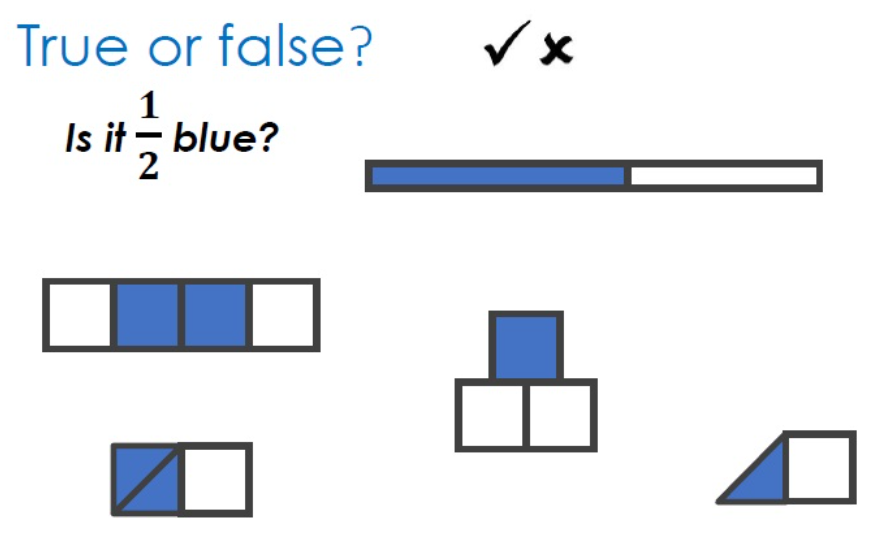 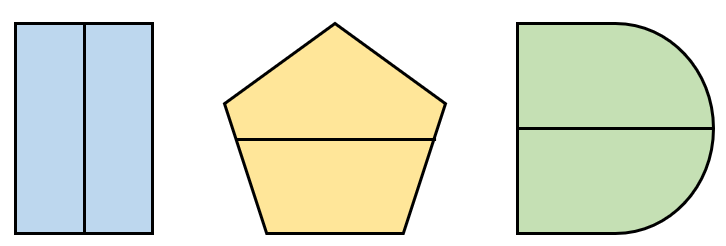 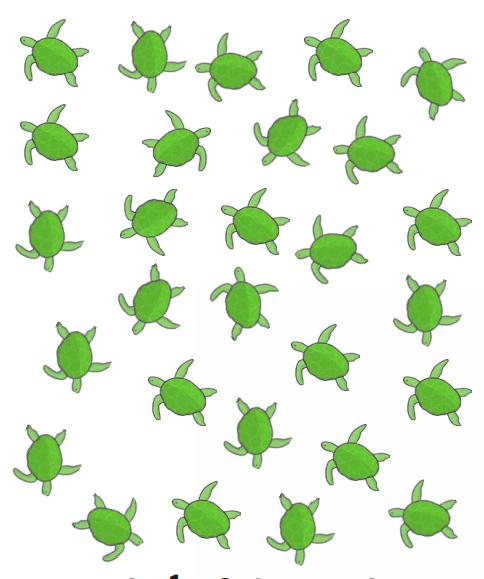 